
PROGRAM INFORMATION* - Choose one of the followingSTUDENT INFORMATION TECHNOLOGY Custody Arrangements – MUST BE COMPLETED ANNUALLY; appropriate legal documentation shall be providedPARENT / GUARDIAN INFORMATIONADDITIONAL EMERGENCY CONTACT(S) MEDICAL INFORMATION - MUST BE COMPLETED ANNUALLYSiblingsTransportation [To be completed by Parents or the School Office]International/iMMIGRANT Student Information SELF-IDENTIFICATION - Completion of this section is voluntaryFrench First Language Education Eligibility - Completion of this section is voluntary
I/we certify that all of the information on this registration form is correct.X ______________________________________________________________________	Parent/Guardian Signature
______________________________________________________________________	Date 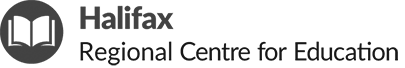 SCHOOL: <Caledonia Junior High>Date of Enrolment (month/day/year):    School Attended Last Year (if different): Pre-primary  Integrated French (begins in Grade 7) Integrated French (begins in Grade 7) English Program English O2  (begins in Grade 10) English O2  (begins in Grade 10) Early French Immersion (begins in Elementary) French Immersion O2  (begins in Grade 10) French Immersion O2  (begins in Grade 10) Late French Immersion (begins in Grade 7) Integrated French O2  (begins in Grade 10) Integrated French O2  (begins in Grade 10)*Note:  Contact school administration for assistance completing this section, if needed.*Note:  Contact school administration for assistance completing this section, if needed.LEGAL NAME - Must match birth certificate, passport, immigration papers, legal name change certificate, or adoption documentsLEGAL NAME - Must match birth certificate, passport, immigration papers, legal name change certificate, or adoption documentsLEGAL NAME - Must match birth certificate, passport, immigration papers, legal name change certificate, or adoption documentsLEGAL NAME - Must match birth certificate, passport, immigration papers, legal name change certificate, or adoption documentsLast: First:First:Middle:Preferred first name (the name by which your child will be addressed, and that will appear on school documents):  Preferred first name (the name by which your child will be addressed, and that will appear on school documents):  Preferred first name (the name by which your child will be addressed, and that will appear on school documents):  Preferred first name (the name by which your child will be addressed, and that will appear on school documents):  Date of birth: month  _______  day  _______  year  _______Date of birth: month  _______  day  _______  year  _______Proof of identity (must be presented to office):  Adoption documents    Birth certificate		Proof of identity (must be presented to office):  Adoption documents    Birth certificate		Date of birth: month  _______  day  _______  year  _______Date of birth: month  _______  day  _______  year  _______ Immigration papers       Passport Immigration papers       PassportGender:     F (Female)      M (Male)      X (Non-binary or another gender identity)Gender:     F (Female)      M (Male)      X (Non-binary or another gender identity)Gender:     F (Female)      M (Male)      X (Non-binary or another gender identity)Gender:     F (Female)      M (Male)      X (Non-binary or another gender identity)Student number (completed by office): Student number (completed by office): Grade level:  Grade level:  Civic address (Number/apartment, street, community/city/town, province & postal code):Civic address (Number/apartment, street, community/city/town, province & postal code):Civic address (Number/apartment, street, community/city/town, province & postal code):Civic address (Number/apartment, street, community/city/town, province & postal code):Mailing address (if different from civic address) (Number/apt, street, community/city/town, province & postal code):Mailing address (if different from civic address) (Number/apt, street, community/city/town, province & postal code):Mailing address (if different from civic address) (Number/apt, street, community/city/town, province & postal code):Mailing address (if different from civic address) (Number/apt, street, community/city/town, province & postal code):Home phone: Home phone: Student’s cell phone:  Student’s cell phone:  Language Comprehension:   English 	 FrenchLanguage Comprehension:   English 	 FrenchLanguage most often spoken in the home: Arabic	 English	 French	  Gaelic   Mi’kmaw Other, please specify ______________________________Language most often spoken in the home: Arabic	 English	 French	  Gaelic   Mi’kmaw Other, please specify ______________________________Does the student have access to internet in the home?               Yes No NoIs the internet access in the home high speed internet?                   Yes No NoDoes the student have access to an internet connected device?       Yes No NoType of internet connected device (select all that apply):                 Phone or Tablet       Desktop or Laptop       OtherAre special custody arrangements requested for this student at school?   Yes 	 NoDescription/details (include any special instructions):PARENT/GUARDIAN 1PARENT/GUARDIAN 2Name (Last, First):Name (Last, First):Relationship:Relationship:Civic Address - Complete this section only if different from student’s addressCivic Address - Complete this section only if different from student’s addressCivic address (Number/apt, street, community/city/town, province & postal code):Civic address (Number/apt, street, community/city/town, province & postal code):Home phone:Home phone:Work phone:Work phone:Cell phone:Cell phone:Email address:Email address:Language comprehension:   English 	 FrenchLanguage comprehension:   English 	 FrenchLanguage most often spoken in the home: Arabic	 English	 French	 Gaelic   Mi’kmaw 	 Other, please specify ______________________________Language most often spoken in the home: Arabic	 English	 French 	 Gaelic   Mi’kmaw 	 Other, please specify ______________________________Contact 1Contact 2Contact 3Name (Last, First):Name (Last, First):Name (Last, First):Relationship:Relationship:Relationship:Home phone:Home phone:Home phone:Work phone:Work phone:Work phone:Cell phone:Cell phone:Cell phone:Language comprehension:  English       FrenchLanguage comprehension:  English       FrenchLanguage comprehension:  English       FrenchLanguage most often spoken in the home: Arabic	 English	    French Gaelic        Mi’kmaw    Other, please specify _____________Language most often spoken in the home: Arabic	 English	    French Gaelic        Mi’kmaw  Other, please specify _____________Language most often spoken in the home: Arabic	 English	    French Gaelic        Mi’kmaw Other, please specify _____________Doctor’s name:Doctor’s phone:Health Card number:Health Card expiry date (mm/dd/yyyy):MedicAlert No. (if applicable):MedicAlert No. (if applicable):MedicAlert No. (if applicable):MedicAlert No. (if applicable):Health Care Needs/Medical Diagnosis(es)If YES*, please check one or more of the following:Please Note: Checking any of the below requires further program-planning meetings and/or documentation (e.g. Health Plan of Care; Administration of Medical Forms; etc.) Anaphylaxis/Life Threatening Allergy(ies)	 Catheterization Asthma	 Diabetes Seizures	 Tube Feeding Administration of prescribed medication is required during the school day. Diagnosed Mental Illness Other (please specify): _______________________________________________________________________________                                       _______________________________________________________________________________Health Care Needs/Medical Diagnosis(es)If YES*, please check one or more of the following:Please Note: Checking any of the below requires further program-planning meetings and/or documentation (e.g. Health Plan of Care; Administration of Medical Forms; etc.) Anaphylaxis/Life Threatening Allergy(ies)	 Catheterization Asthma	 Diabetes Seizures	 Tube Feeding Administration of prescribed medication is required during the school day. Diagnosed Mental Illness Other (please specify): _______________________________________________________________________________                                       _______________________________________________________________________________Health Care Needs/Medical Diagnosis(es)If YES*, please check one or more of the following:Please Note: Checking any of the below requires further program-planning meetings and/or documentation (e.g. Health Plan of Care; Administration of Medical Forms; etc.) Anaphylaxis/Life Threatening Allergy(ies)	 Catheterization Asthma	 Diabetes Seizures	 Tube Feeding Administration of prescribed medication is required during the school day. Diagnosed Mental Illness Other (please specify): _______________________________________________________________________________                                       _______________________________________________________________________________Health Care Needs/Medical Diagnosis(es)If YES*, please check one or more of the following:Please Note: Checking any of the below requires further program-planning meetings and/or documentation (e.g. Health Plan of Care; Administration of Medical Forms; etc.) Anaphylaxis/Life Threatening Allergy(ies)	 Catheterization Asthma	 Diabetes Seizures	 Tube Feeding Administration of prescribed medication is required during the school day. Diagnosed Mental Illness Other (please specify): _______________________________________________________________________________                                       _______________________________________________________________________________Please list all children in your family who attend school.  If you require additional space, please attach a separate page.Please list all children in your family who attend school.  If you require additional space, please attach a separate page.Please list all children in your family who attend school.  If you require additional space, please attach a separate page.Name (Last, First)GradeSchoolSpecial Needs Transportation required?   Yes	 NoSpecial Needs Transportation required?   Yes	 NoSpecial Needs Transportation required?   Yes	 No School Bus	 Public Bus Pass	 Walk School Bus	 Public Bus Pass	 Walk School Bus	 Public Bus Pass	 WalkAM Bus Route:AM Bus Route:PM Bus Route:AM Stop Location:AM Stop Location:PM Stop Location:AM Bus Driver:AM Bus Driver:PM Bus Driver:Eligibility: Eligible	 Administration Permission	 Not Eligibility: Eligible	 Administration Permission	 Not Bus Type: School Bus	 Public Bus PassReason for Administration Override:Reason for Administration Override:Reason for Administration Override:ALTERNATE BUSSING INFORMATION [To Be Completed By Office]Under special circumstances, some children may require alternate pick up and/or drop off locations to/from school and a location other than their home residence.  Within reason, the school will make arrangements to accommodate these requests.ALTERNATE BUSSING INFORMATION [To Be Completed By Office]Under special circumstances, some children may require alternate pick up and/or drop off locations to/from school and a location other than their home residence.  Within reason, the school will make arrangements to accommodate these requests.ALTERNATE BUSSING INFORMATION [To Be Completed By Office]Under special circumstances, some children may require alternate pick up and/or drop off locations to/from school and a location other than their home residence.  Within reason, the school will make arrangements to accommodate these requests. AM	 PM	 Both AM	 PM	 Both AM	 PM	 BothStreet:Community or City/Town, Province & Postal Code:Community or City/Town, Province & Postal Code:Contact Name (Last, First):Contact Phone: Contact Phone: Unexpected Early Closure InstructionsIn the event that school must close early, indicate alternative arrangements you want for your child.Unexpected Early Closure InstructionsIn the event that school must close early, indicate alternative arrangements you want for your child.Unexpected Early Closure InstructionsIn the event that school must close early, indicate alternative arrangements you want for your child.Please select one of the following (documentation to verify status in Canada and proof of medical insurance to be provided at time of registration):Please select one of the following (documentation to verify status in Canada and proof of medical insurance to be provided at time of registration):Nova Scotia International Student Program (NSISP) Participant:	 
 short term (less than 3 months) 3 months or moreNova Scotia International Student Program (NSISP) Participant:	 
 short term (less than 3 months) 3 months or moreFee-paying Student (who is not part of the NSISP or an approved exchange program):
 has a study permit valid until month ________   day________ year________ is studying for less than 6 months without a study permitFee-paying Student (who is not part of the NSISP or an approved exchange program):
 has a study permit valid until month ________   day________ year________ is studying for less than 6 months without a study permit Exchange student (is participating in an exchange through an approved student exchange program) Exchange student (is participating in an exchange through an approved student exchange program) Permanent resident Permanent residentDependant of a temporary resident  
 parent has a work permit until month ________   day________ year________ parent has a study permit until month ________   day________ year________	Dependant of a temporary resident  
 parent has a work permit until month ________   day________ year________ parent has a study permit until month ________   day________ year________	 Refugee claimant Refugee claimantCitizenship:Medical Insurance:       Yes      NoParents/Guardians and/or students are encouraged to self-identify. By doing so, this enables the Department of Education and Early Childhood Development, Regional Centres for Education and CSAP to have a greater awareness of the diversity of the student population and the communities served and to better meet the educational needs of students.INDIGENOUS - For the purpose of this form, Indigenous persons are those who consider themselves to be Mi’kmaw/other First Nations, Métis, or Inuit.   YES, student is of Indigenous ancestry                         NO, student is not of Indigenous ancestryIf YES, to which group do you belong? Mi’kmaq/other First Nation            Métis              InuitANCESTRYPlease indicate the ancestry with which the student most identifies. Select all that apply. 
 Acadian descent	 African descent (Black)	  Asian descent	  East Asian descent European descent	 Middle Eastern descent	  Not listed (NL) above, (please specify)__________________One of the ways you may access French first language education is under Section 23 of the Canadian Charter of Rights and Freedoms as an “entitled parent”.  Under the Nova Scotia Education Act, children of an entitled parent are entitled to be provided a French-first-language program. Clause 3(I)(h) of the Act defines “entitled parent” as follows:An entitled parent means a parent who is a citizen of Canada andwhose first language learned and still understood is French, orwho received his or her primary school instruction in Canada in a French-first-language program, orof whom any child has received or is receiving primary or secondary school instructions in Canada in a French-first-language program.As a parent, do you meet at least one of the above criteria?	 Yes	No	 Do not know
Note:  French first language education is not a French immersion program.

You are advised that future children of your son or daughter may lose their right to an education in the French-first-language if your child does not attend a French-first-language school.In Nova Scotia, French first language education is only offered by the Francophone school board, the Conseil scolaire acadien provincial (CSAP).Representatives from CSAP are available to answer any questions you have regarding French first language education and to help you determine if you are an entitled parent.Do you wish to have your name, home telephone number, and email address given to CSAP for a representative to contact you with more information about French first language education?	 Yes	NoYou may also contact the CSAP at 902-471-0082, 902-769-5458, 1-888-533-2727, info@csap.ca, or visit the CSAP website at www.csap.ca.